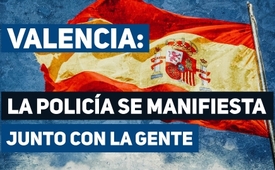 Valencia: La policía se manifiesta junto con la gente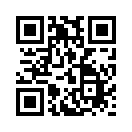 "Manifestación en Valencia: La policía camina pacíficamente por las calles de Valencia junto con la gente - contra el “uso de mascarillas obligatorio” y la gestión del coronavirus por parte del gobierno español, y - sin cañones de agua! ¡Un ejemplo que mueve el mundo!"Moderador: El sábado 28 de noviembre de 2020 tuvo lugar en las calles del centro de Valencia / España una manifestación contra el “uso de mascarillas” y la gestión del coronavirus por parte del gobierno, convocada por la asociación “Policía por la Libertad”. La revista de noticias en alemán para España, "Nachrichten.es", publicó un pequeño video sobre el evento, el cual les mostraremos a continuación. Entre otras cosas, los manifestantes gritaron lemas como: “Las medidas son ilegales”, “La policía quiere respirar”, “No a la vacuna”. "Nachrichten.es" pone final a este vídeo con la frase: Una alusión directa a los policías de Francia y Alemania que utilizan cañones de agua contra quienes se niegan a llevar una mascarilla, o bien siguen el ejemplo de sus compañeros discrepantes, o se avergüenzan de su conducta".
La portavoz que aparece en el video leyó el siguiente texto: Aquí estamos, con la policía y por la libertad en Valencia. Que este video dé la vuelta al mundo y muestre como son los verdaderos policías, como este hombre de aquí, marchando por su país, con sus compañeros y compañeras, por los niños, defendiendo los valores humanos. Policías por la libertad, aquí en Valencia. [multitud silba y grita “Libertad, Libertad”]. No nos detendremos, no pueden silenciarnos. La gente de la calle se une a nosotros, dando voz a nuestros pensamientos, nadie podrá detenernos. Eso es lo que pasa cuando la gente sale a la calle, donde no hay censura, nadie nos puede callar, eso es lo que está pasando aquí y ahora mismo. Todo en armonía, sin disturbios, sin violencia y sin odio, solo verdadera solidaridad. La gente traía pancartas que decían “basta de mentiras”, basta de abusos a los derechos humanos, nueve meses de cárcel para las personas en hogares de ancianos, ¿es eso lo que quieren hacer con la humanidad? ¿Una prisión? Queremos respuestas, no somos teóricos de ninguna conspiración, somos personas que amamos a la humanidad. No nos callarán, no pueden censurarnos cuando estamos en la calle. Eso es lo que tenemos que hacer en todas las ciudades del mundo. tenemos que salir a la calle, incluida la policía. Es increíble esta energía cuando estás aquí, te sientes mejor con la humanidad y con aquellos que aman la vida que están dispuestos a defender a la preciosa familia humana, a nuestros valores y a la libertad. Por la verdad [gritos de, "Libertad, Libertad"]. Y lo mejor de las protestas, junto con la policía, es que se nos respetó al 100 por cien, no vimos a nadie arrestado. La Policía de la Libertad ha prometido que respetarán nuestro derecho a respirar. De forma que, si alguien tiene que prescindir de la mascarilla, como también por dificultades respiratorias, podrá hacerlo. De ninguna manera vinieron a acosarnos. Durante todo el tiempo estuvieron a nuestro lado de manera amistosa y nos acompañaron a través Valencia amigablemente. ¡Un comportamiento ejemplar! Ojalá hubiera podido estar todo el mundo allí y así juntos haber podido proclamar que el pueblo está con su policía y ésta con la nación entera.de ef./avr.Fuentes:https://nachrichten.es/video-die-polizei-demonstriert-in-valencia-fuer-die-freiheit-und-gegen-das-tragen-von-masken/Esto también podría interesarle:#Donación de órganos - de órganos - www.kla.tv/Donaciónde órganosKla.TV – Las otras noticias ... libre – independiente – no censurada ...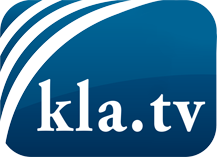 lo que los medios de comunicación no deberían omitir ...poco escuchado – del pueblo para el pueblo ...cada viernes emisiones a las 19:45 horas en www.kla.tv/es¡Vale la pena seguir adelante!Para obtener una suscripción gratuita con noticias mensuales
por correo electrónico, suscríbase a: www.kla.tv/abo-esAviso de seguridad:Lamentablemente, las voces discrepantes siguen siendo censuradas y reprimidas. Mientras no informemos según los intereses e ideologías de la prensa del sistema, debemos esperar siempre que se busquen pretextos para bloquear o perjudicar a Kla.TV.Por lo tanto, ¡conéctese hoy con independencia de Internet!
Haga clic aquí: www.kla.tv/vernetzung&lang=esLicencia:    Licencia Creative Commons con atribución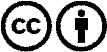 ¡Se desea la distribución y reprocesamiento con atribución! Sin embargo, el material no puede presentarse fuera de contexto.
Con las instituciones financiadas con dinero público está prohibido el uso sin consulta.Las infracciones pueden ser perseguidas.